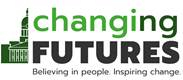 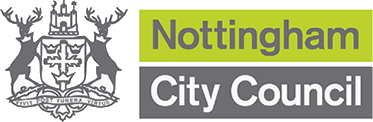 Planning Session – Nottingham City Changing Futures (Severe and Multiple Disadvantage) Programme Commissioning from 2025/26 An open invitation engagement session will be held from 10:00-11:30 on 27th June 2024 (online via MS Teams) to inform plans for the commissioning of services within Nottingham’s Changing Futures programme from April 2025. Please join us to discuss options and plans for commissioning the next phase of the delivery of the programme in Nottingham. This session is open to all potential delivery partners, members of the Nottingham City Severe and Multiple Disadvantage (SMD) Partnership and all other parties with an interest in the provision of services to help people experiencing multiple disadvantage in Nottingham.All current members of the Nottingham City SMD Partnership will receive a calendar invitation to join this meeting. All other people interested in attending are asked to contact tracey.ford@nottinghamcity.gov.uk to receive a link to join the session.  A copy of the materials from the session will be shared with an opportunity to feed in via email for all people who register their interest who are unable to attend on the day.About Changing FuturesChanging Futures Nottingham is a key driver of a wider partnership of statutory and voluntary sector services working to improve the lives of people who experience severe and multiple disadvantage (SMD) in Nottingham City. Established in July 2022 following a successful bid to join a national cross-development programme led by the Department for Levelling Up, Housing and Communities (and incorporating learning from the previous Opportunity Nottingham programme), Changing Futures in Nottingham is now transitioning to longer-term delivery within our local system from April 2025 supported by NHS Nottingham and Nottinghamshire Integrated Care Board (ICB).  The programme aims to highlight the serious challenges faced by people experiencing SMD arising from systemic barriers that often prevent people from accessing the right help, at the right time, and in a way that works for them – often leading to serious long-term deterioration of health, homeless and exclusion. By working together with our partners in the statutory and voluntary sectors, we aim to bring together efforts within our system to ensure that people who are amongst the most vulnerable in society are empowered to access the help they want and need.The Changing Futures programme in Nottingham works by providing direct, person centred support to people experiencing SMD and to link assistance and care from partners together in a way that works for them. People with their own experiences of SMD are active partners in our programme and help to guide and deliver all areas of our work. We facilitate shared learning across the partnership and help to put the lessons into practice together to change how our system works for the better. The programme also supports shared partnership forums and infrastructure to encourage joint working and collaboration so that efforts and resources held between partners make a greater difference for vulnerable people.   For more information, please visit www.changingfuturesnottingham.co.uk Tracey FordSenior System Change Commissioning Manager(Pronouns she/her. Why do I include my pronouns? Find out here.)+ Nottingham City Council | Public Health | Loxley House | Station Street | Nottingham | NG2 3NG( 07811 035793* tracey.ford@nottinghamcity.gov.uk
:  www.nottinghamcity.gov.uk